MORTALIDAD INTRAHOSPITALARIAAÑO: 2021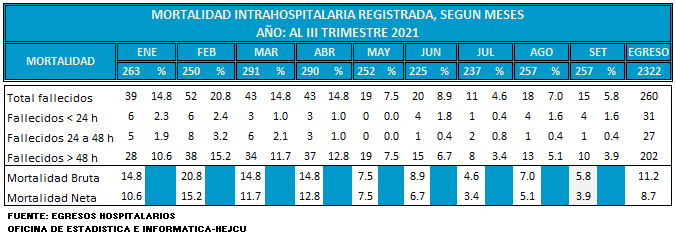 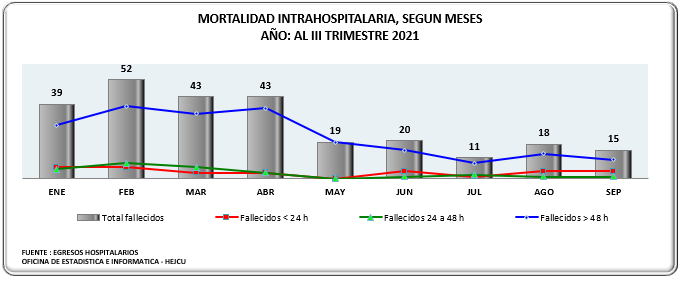 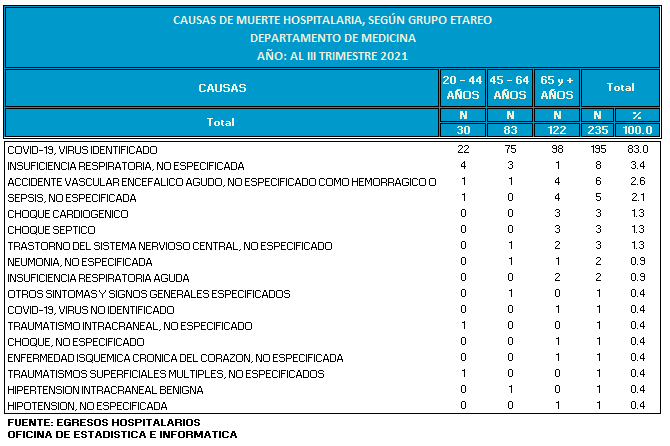 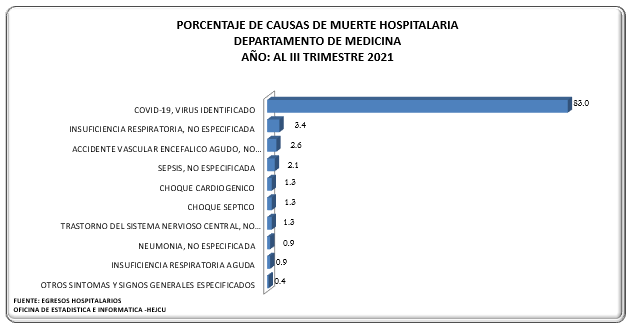 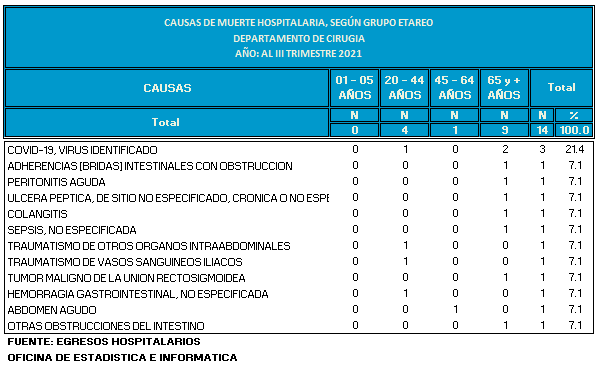 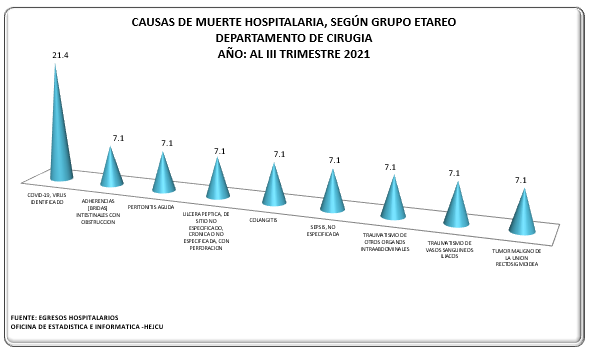 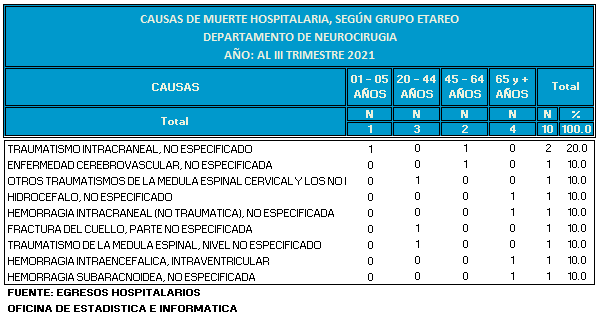 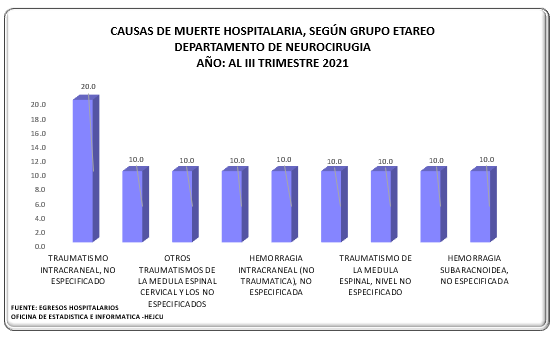 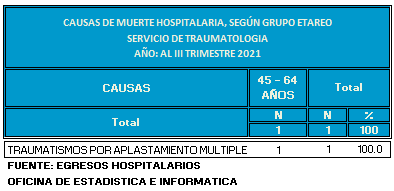 